О назначении общественных обсуждений по проекту постановления АдминистрацииТутаевского муниципального района«Об утверждении проекта межевания территории общего пользования, расположенной по адресу: Ярославская область, Тутаевский муниципальный район, Константиновское с/п, п. Микляиха»В соответствии со статьей 5.1 Градостроительного кодекса Российской Федерации, статьей 28 Федерального закона от 06.10.2003 №131-ФЗ «Об общих принципах организации местного самоуправления в Российской Федерации», Уставом Тутаевского муниципального района, Администрация Тутаевского муниципального районаПОСТАНОВЛЯЕТ:Инициировать проведение общественных обсуждений по проекту постановления Администрации Тутаевского муниципального района «Об утверждении проекта межевания территории общего пользования, расположенной по адресу: Ярославская область, Тутаевский муниципальный район, Константиновское с/п, п. Микляиха» (Приложение 1).Утвердить состав оргкомитета по проведению общественных обсуждений по проекту постановления (Приложение 2).Контроль за исполнением данного постановления оставляю за собой.Настоящее постановление вступает в силу после его официального опубликования.Глава Тутаевскогомуниципального района                                                                    Д.Р. Юнусов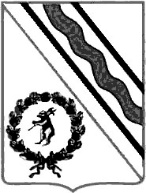 Администрация Тутаевского муниципального районаПОСТАНОВЛЕНИЕот ____________________ № ________г. ТутаевОб утверждении проекта межевания территории общего пользования, расположенной по адресу: Ярославская область, Тутаевский муниципальный район, Константиновское с/п, п. МикляихаВ соответствии со статьями 43, 45, и 46 Градостроительного кодекса Российской Федерации, Администрация Тутаевского муниципального районаПОСТАНОВЛЯЕТ:Утвердить прилагаемый проект межевания территории общего пользования, расположенной по адресу: Ярославская область, Тутаевский муниципальный район, Константиновское с/п, п. Микляиха.Контроль за исполнением данного постановления возложить на начальника управления архитектуры и градостроительства Администрации Тутаевского муниципального района – главного архитектора Тутаевского муниципального района Е.Н.Касьянову.Настоящее постановление вступает в силу после его официального опубликования.Глава Тутаевскогомуниципального района                                                                   Д.Р. ЮнусовПриложение 1к постановлению Администрации Тутаевского муниципального района от ___________ №______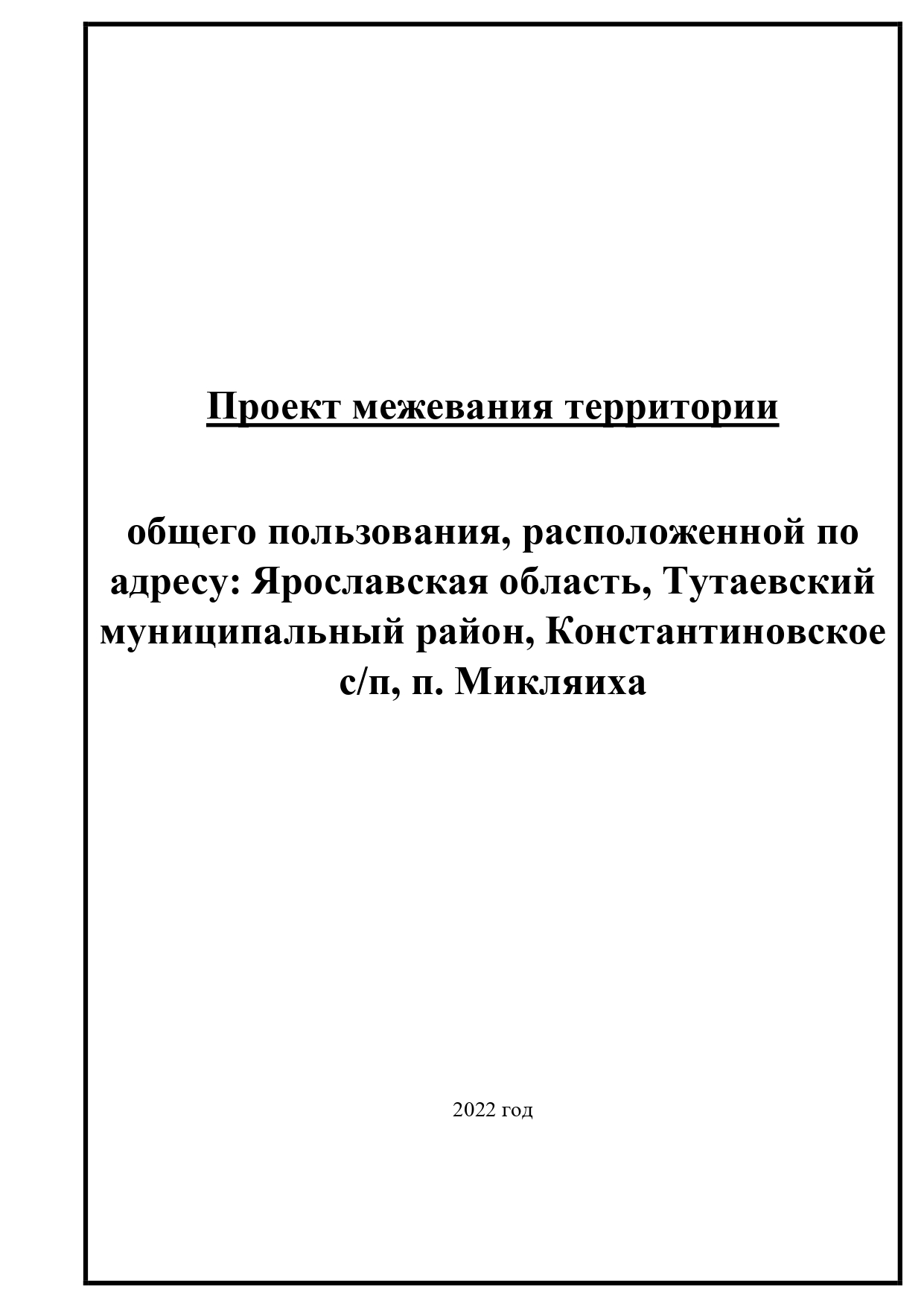 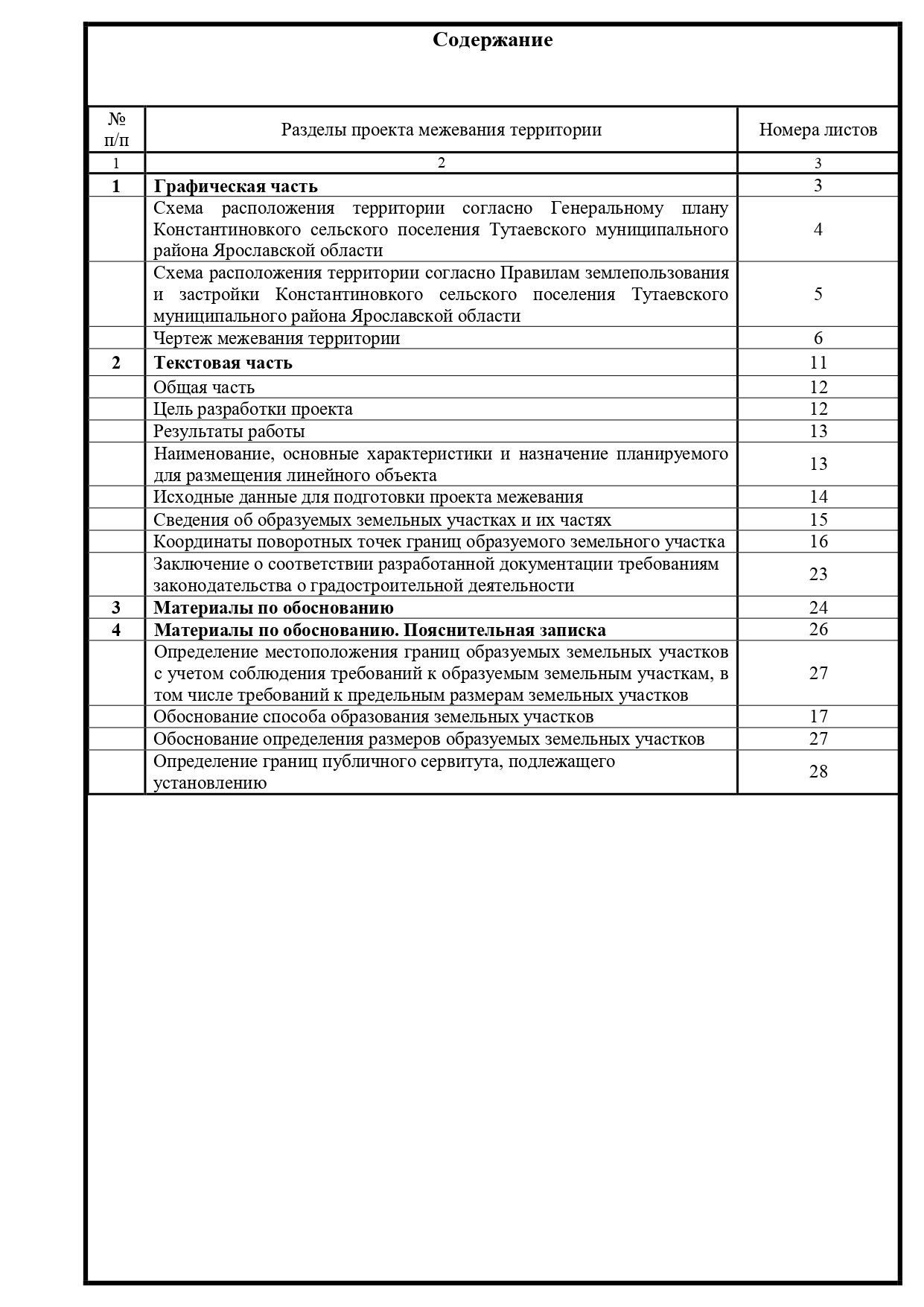 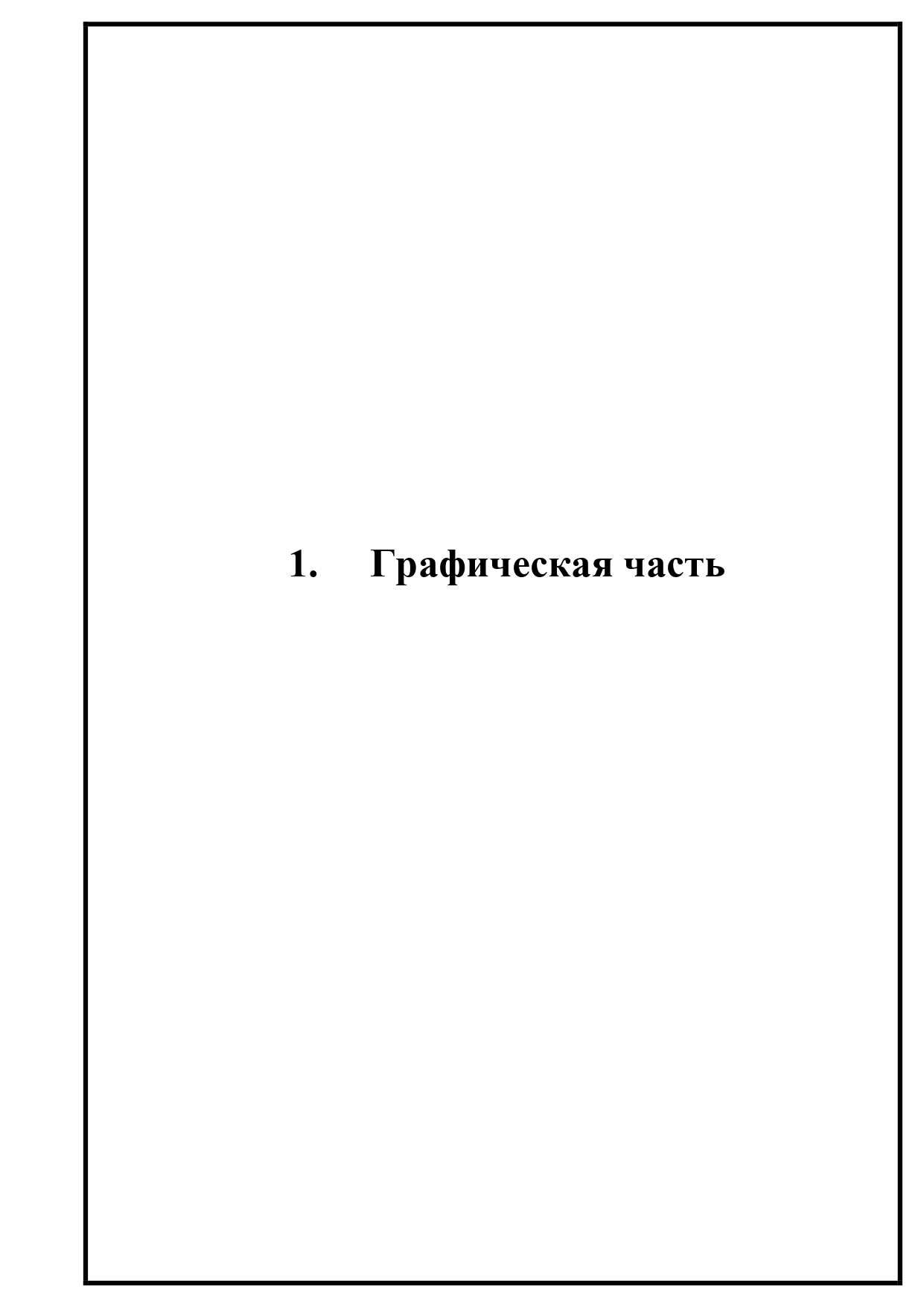 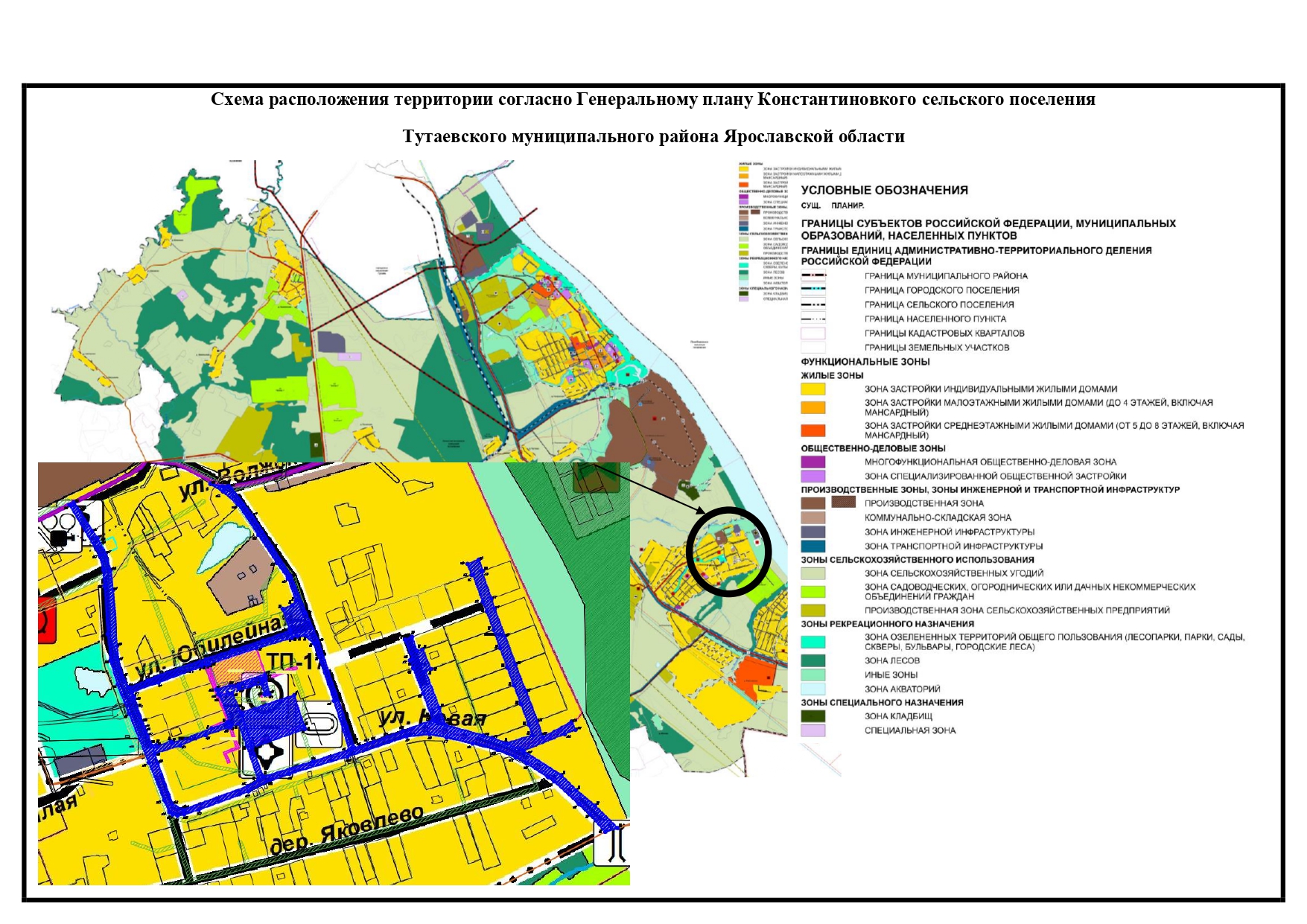 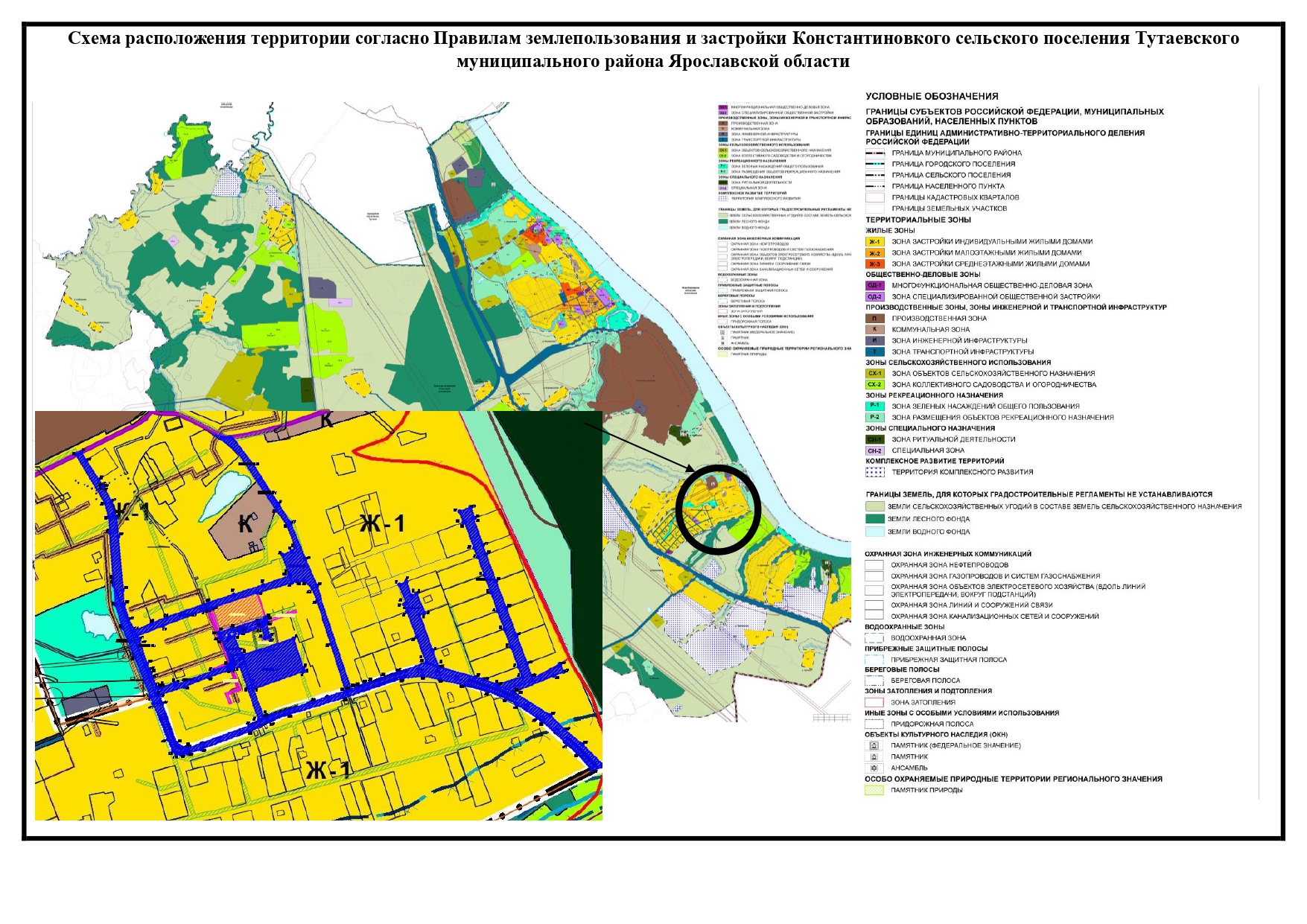 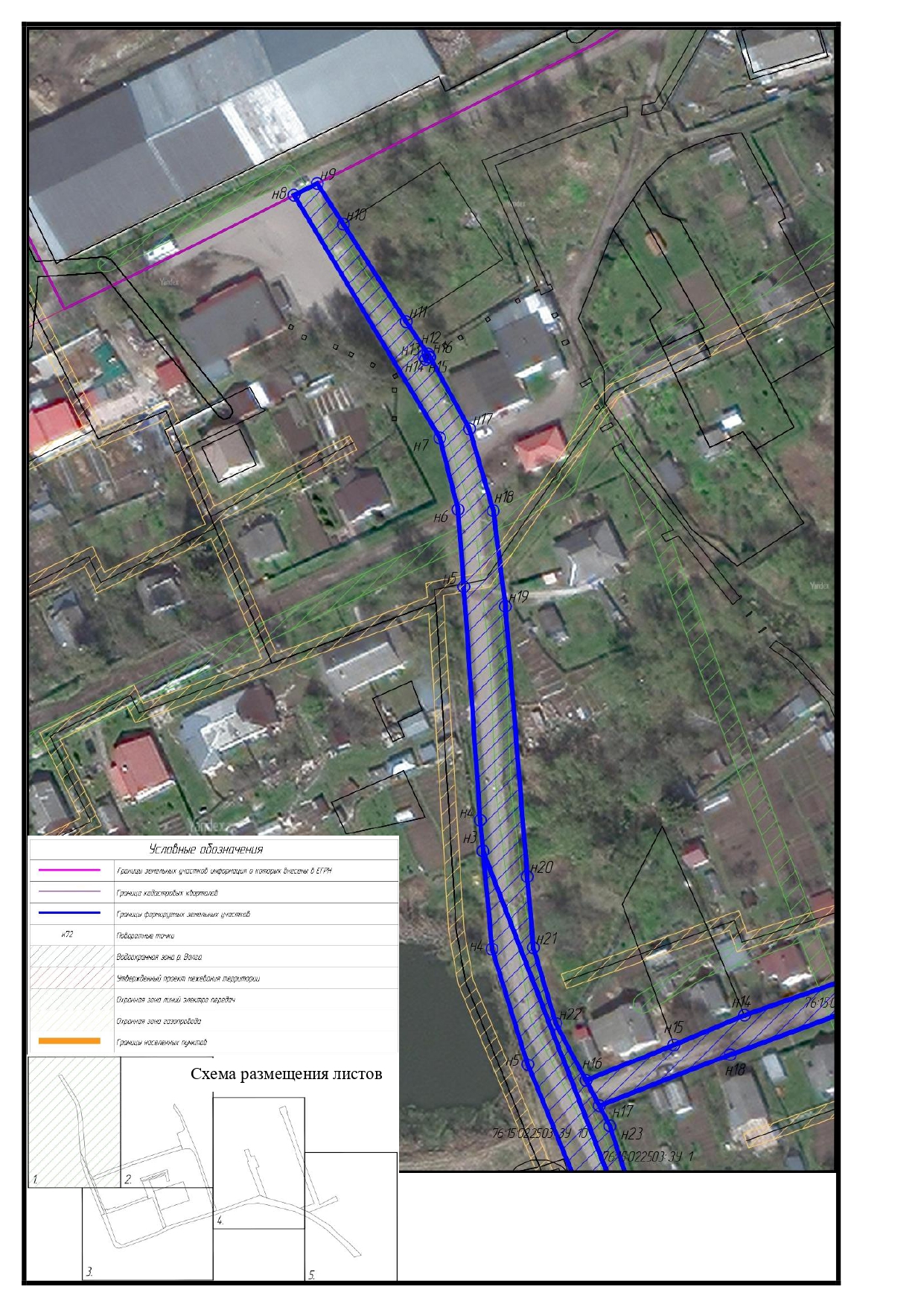 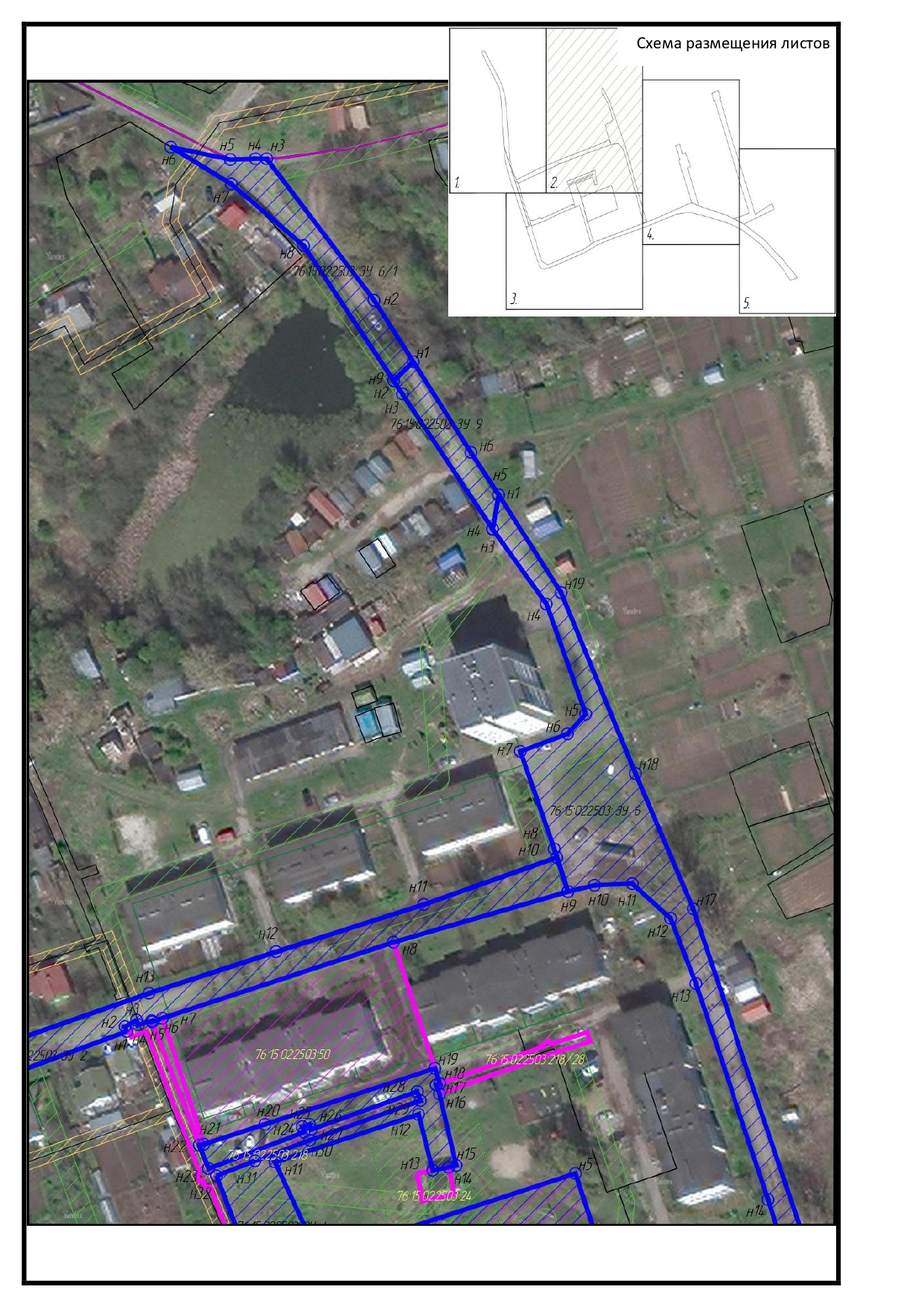 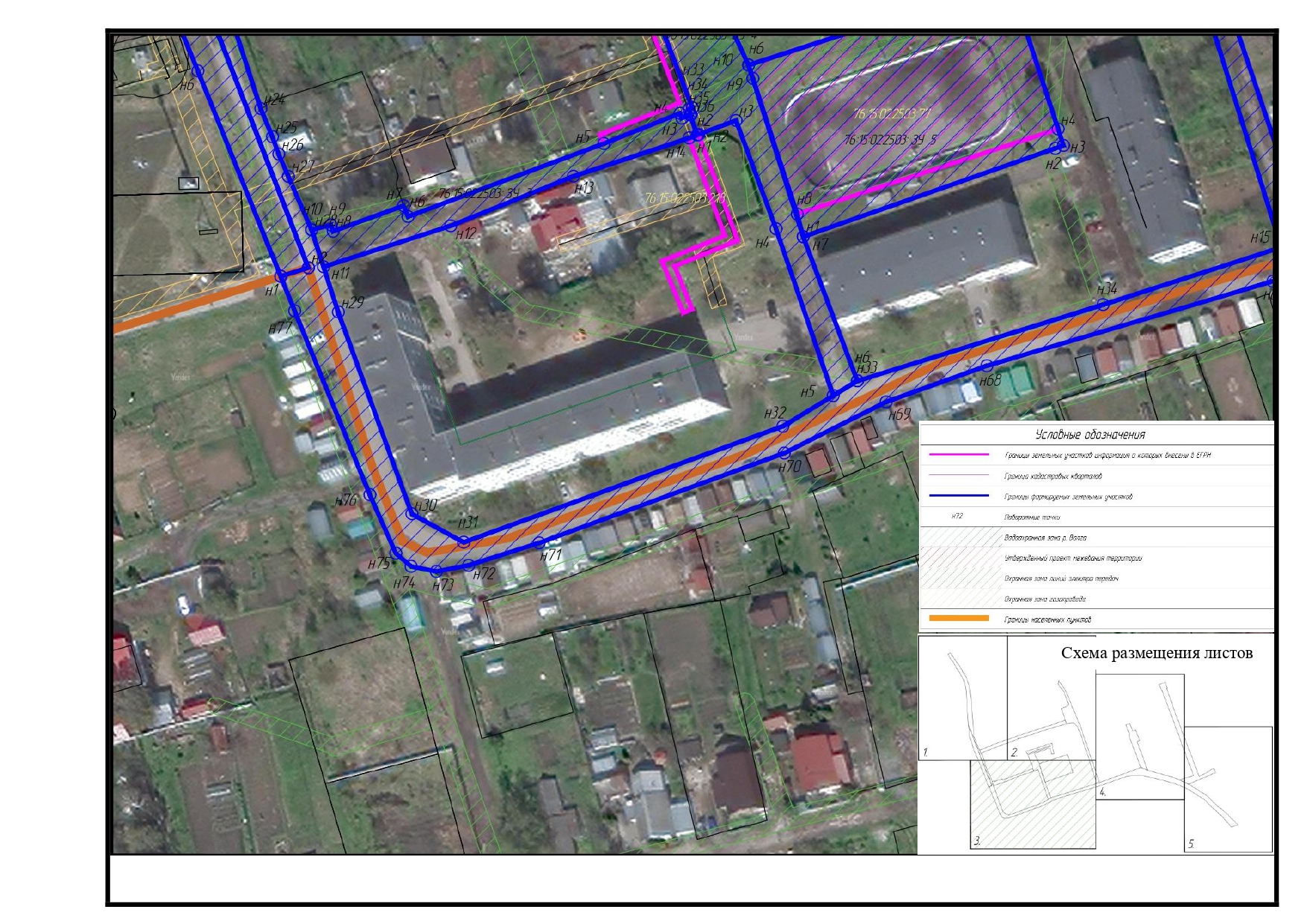 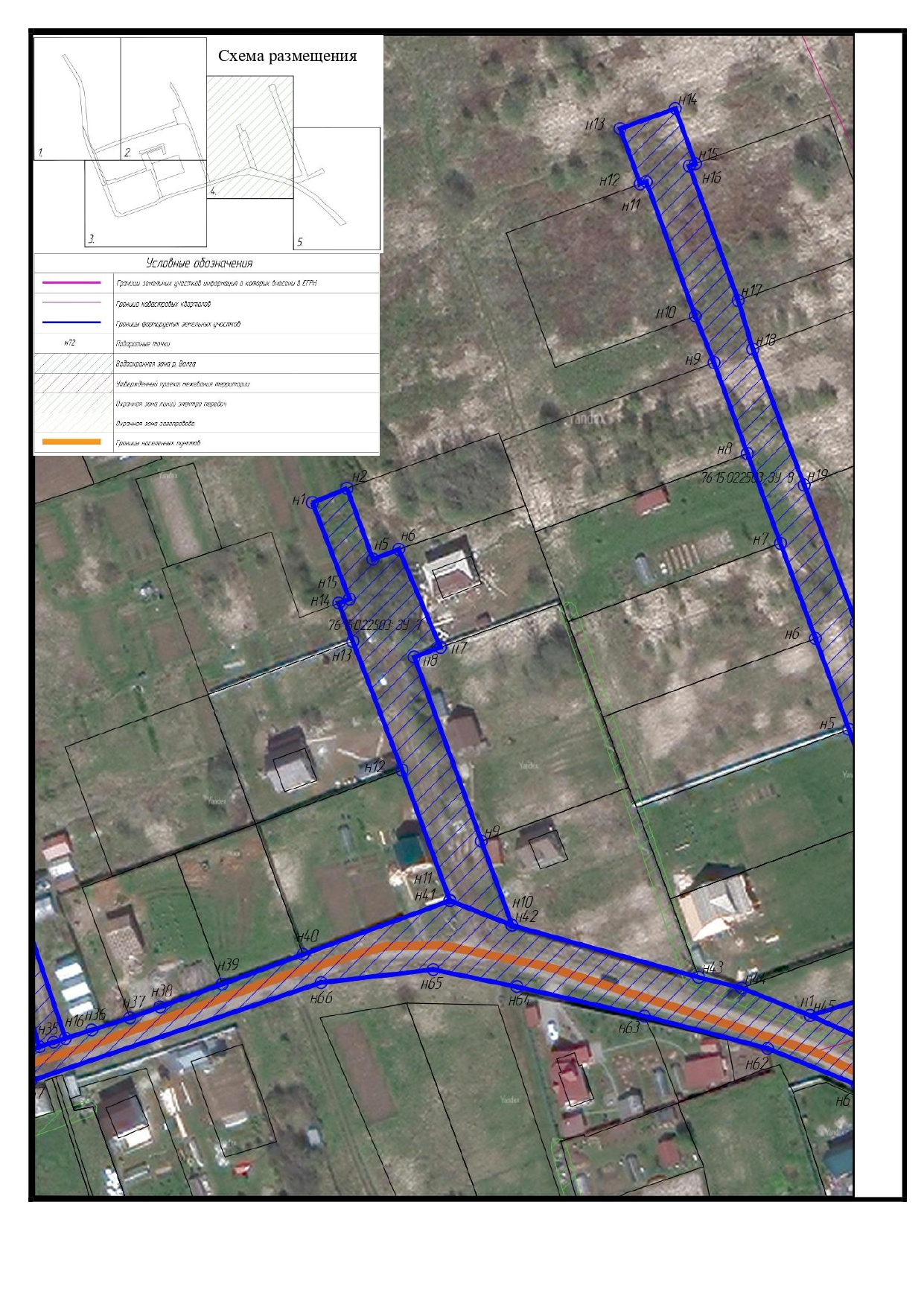 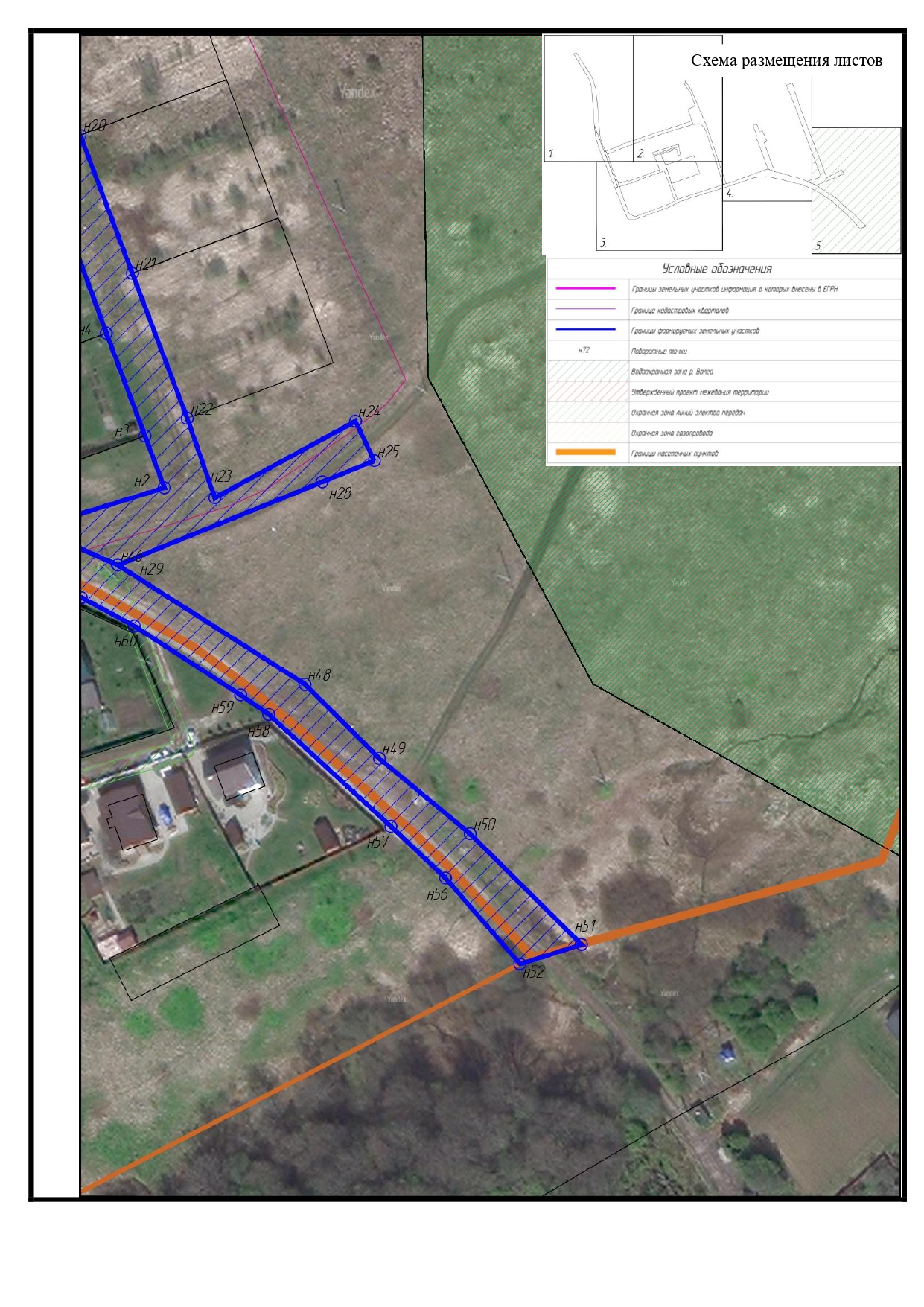 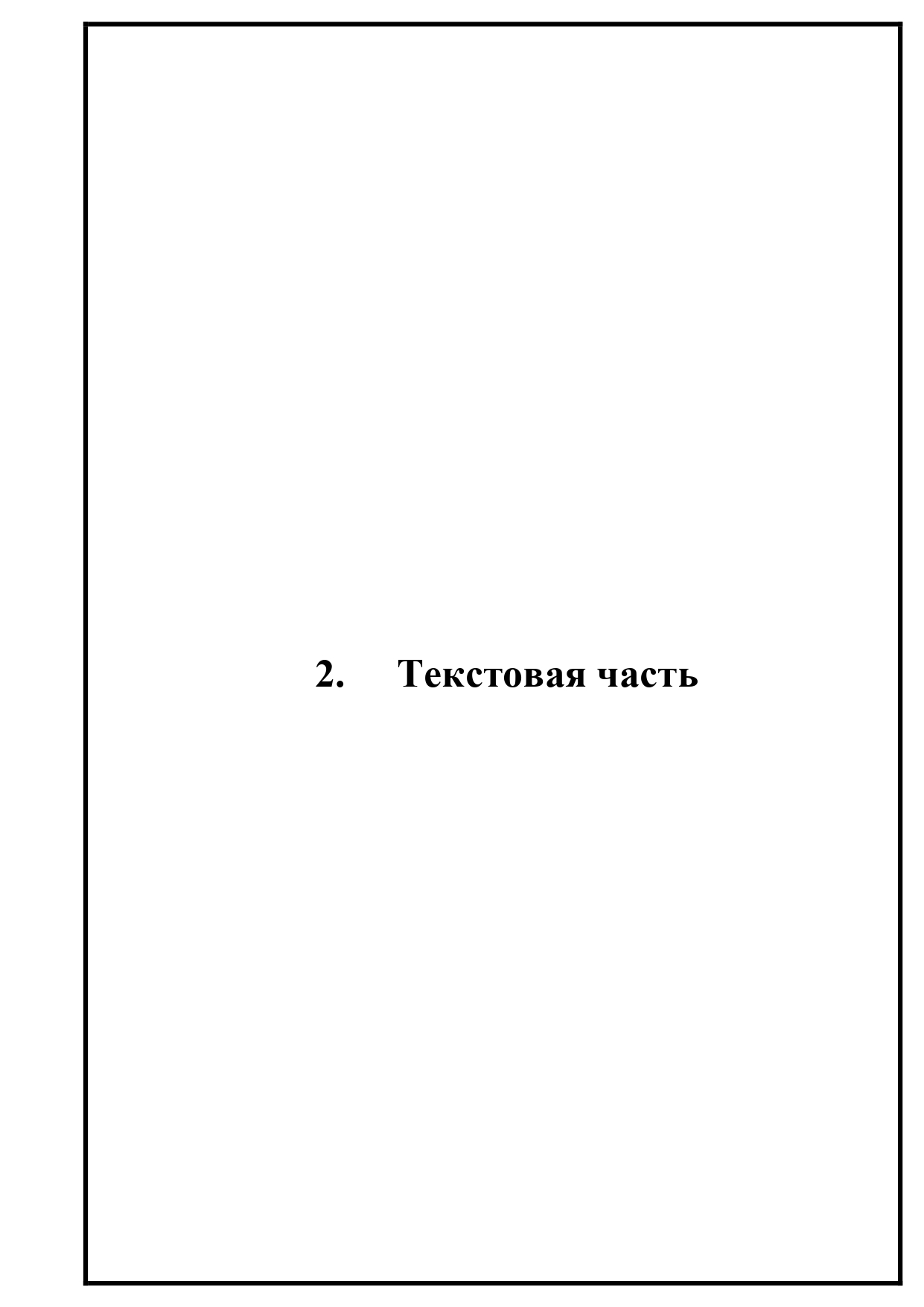 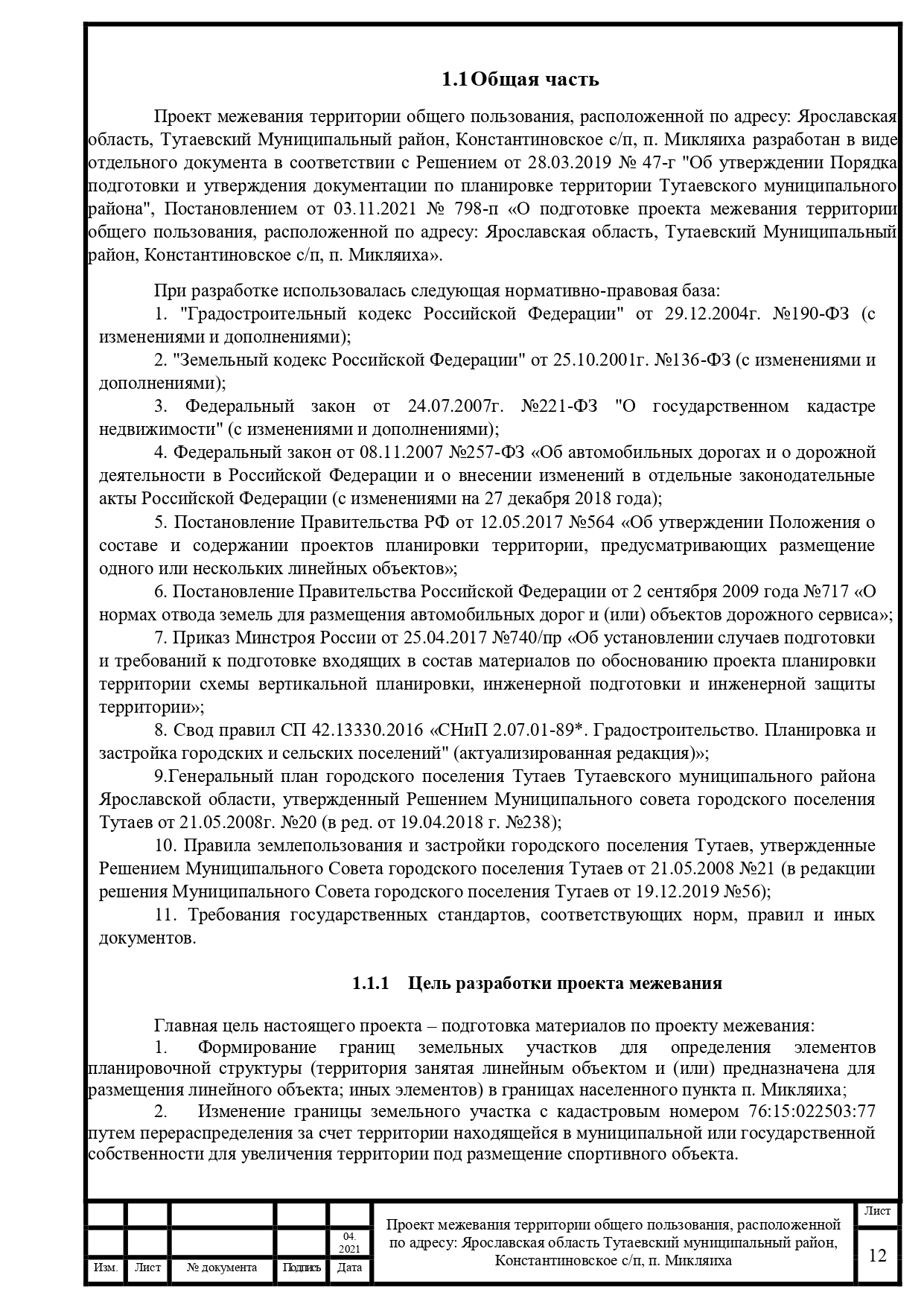 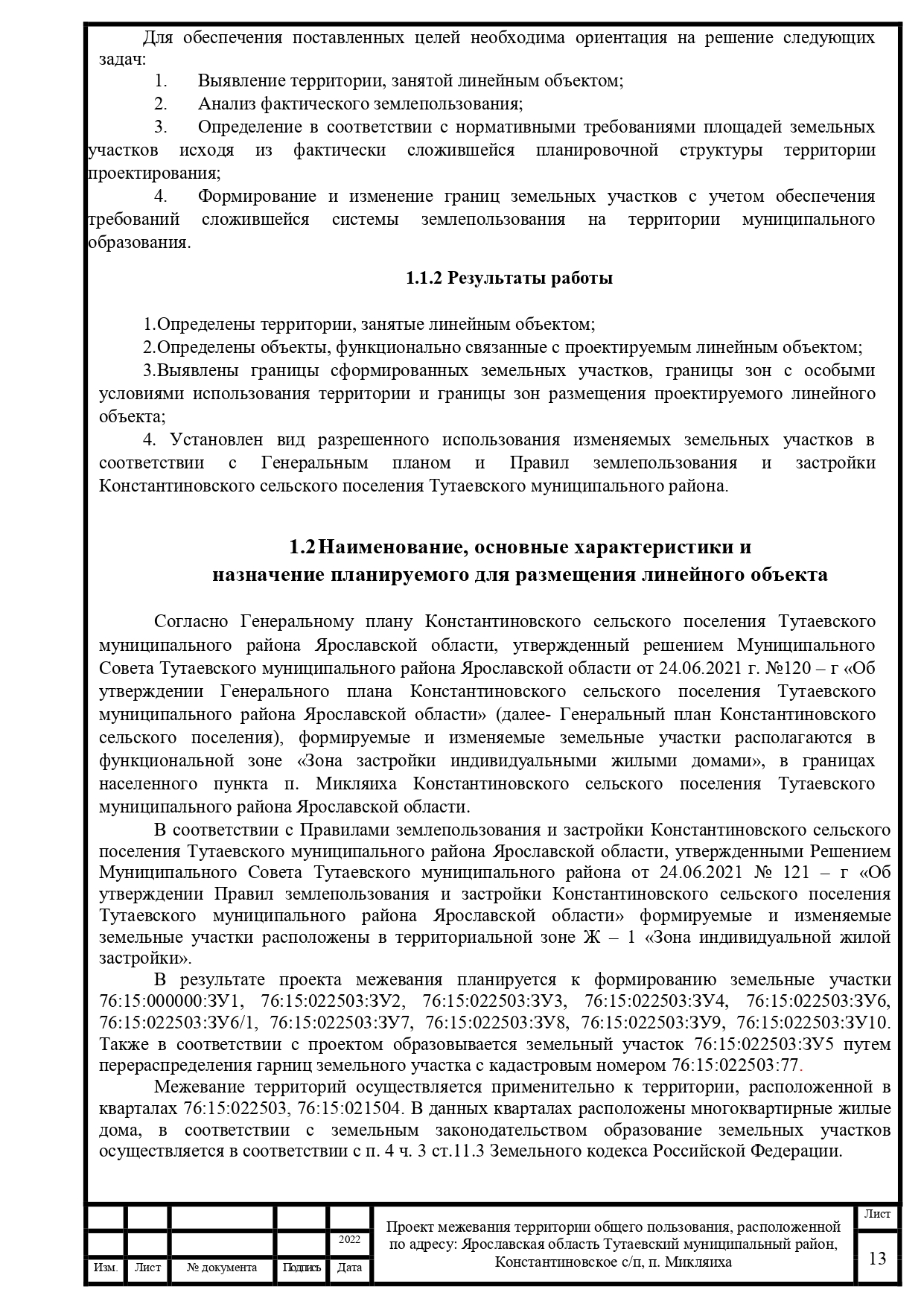 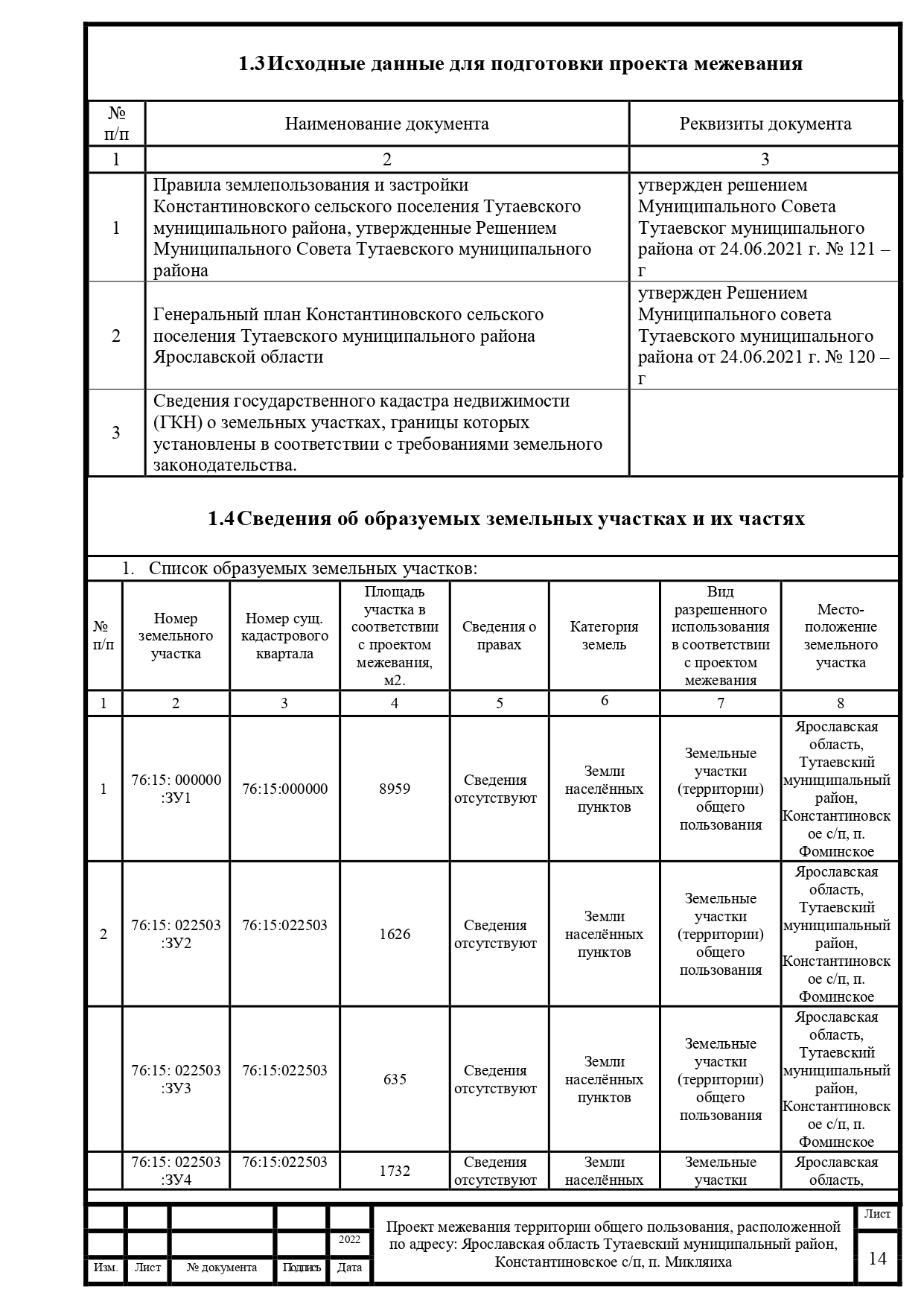 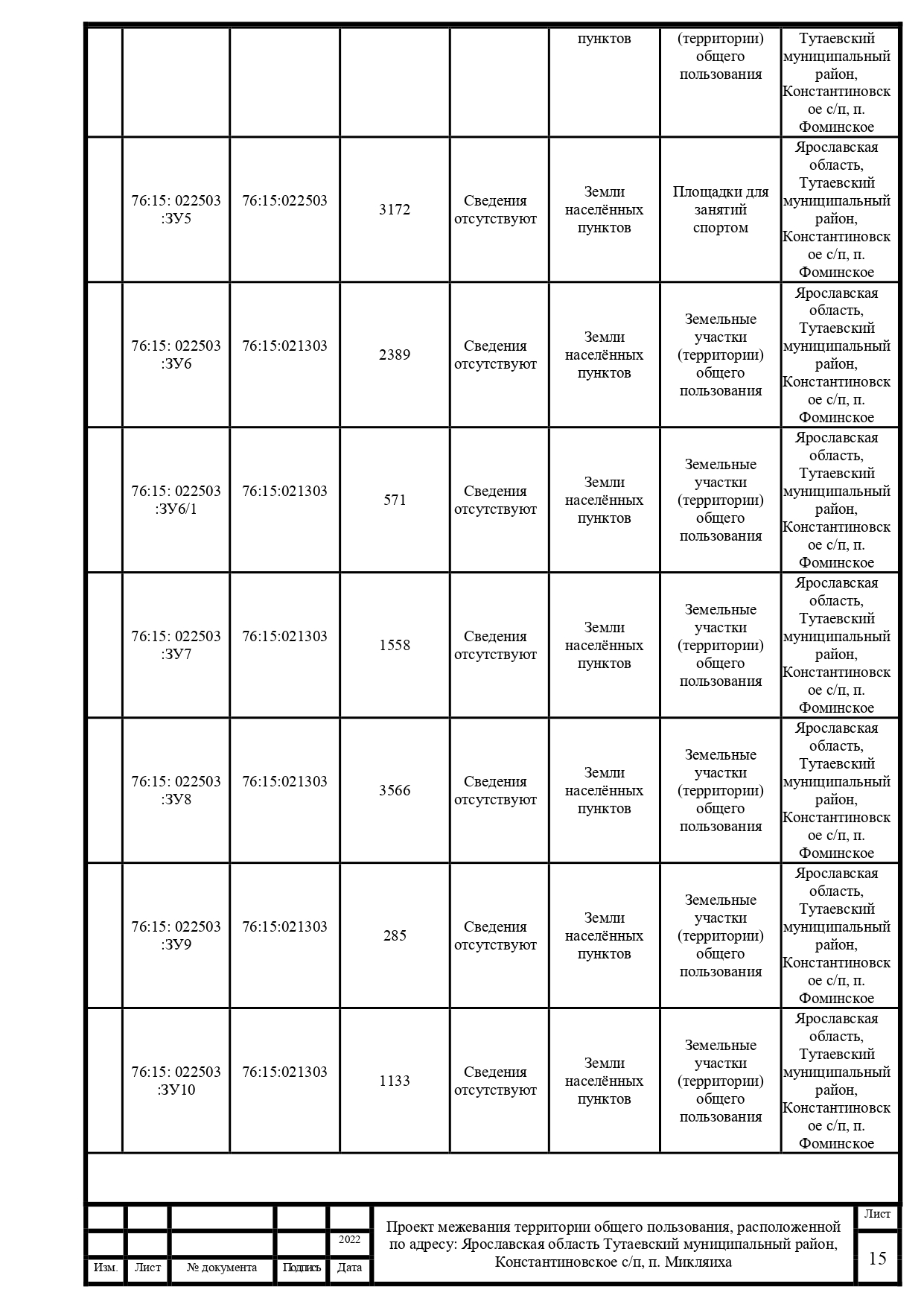 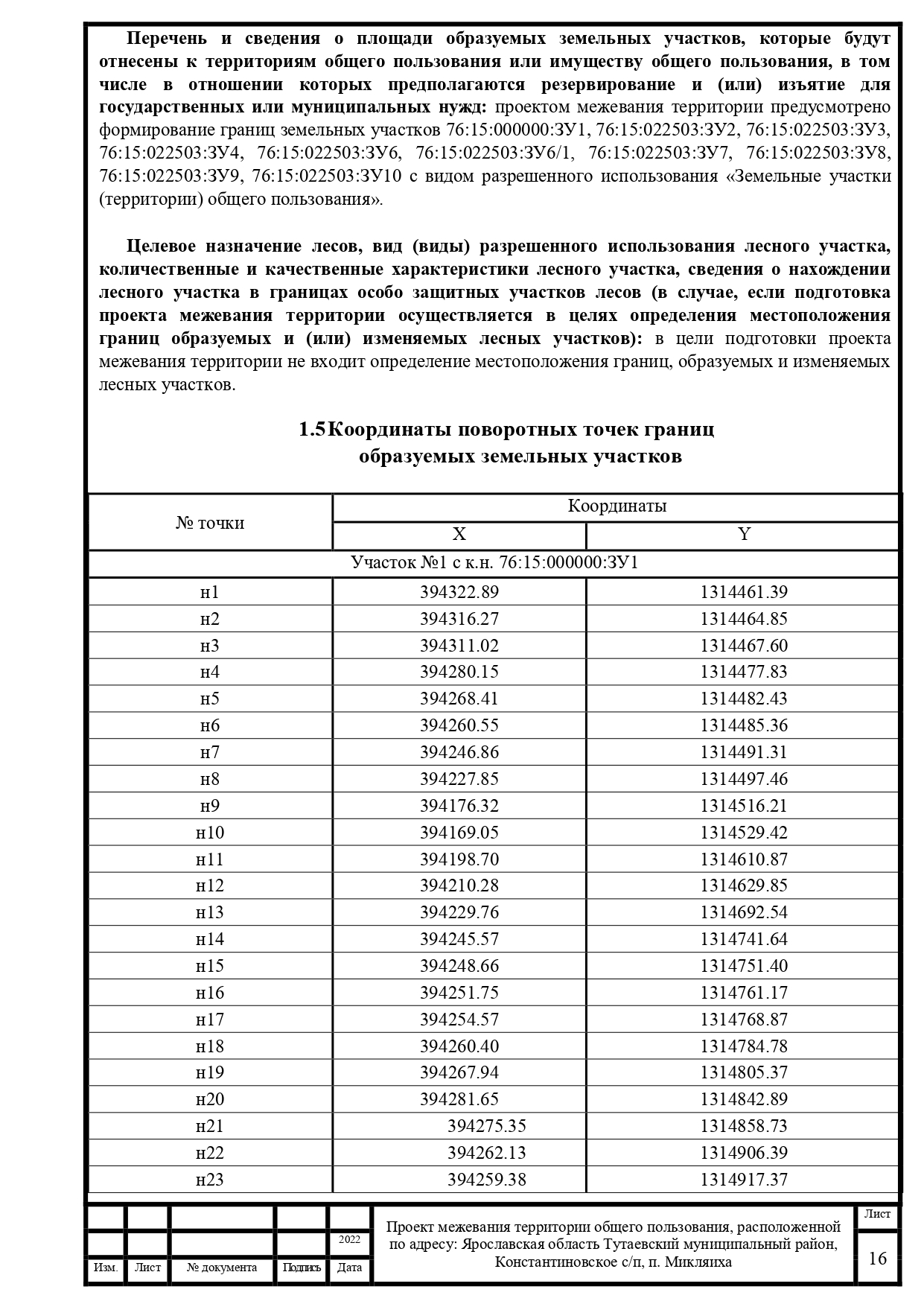 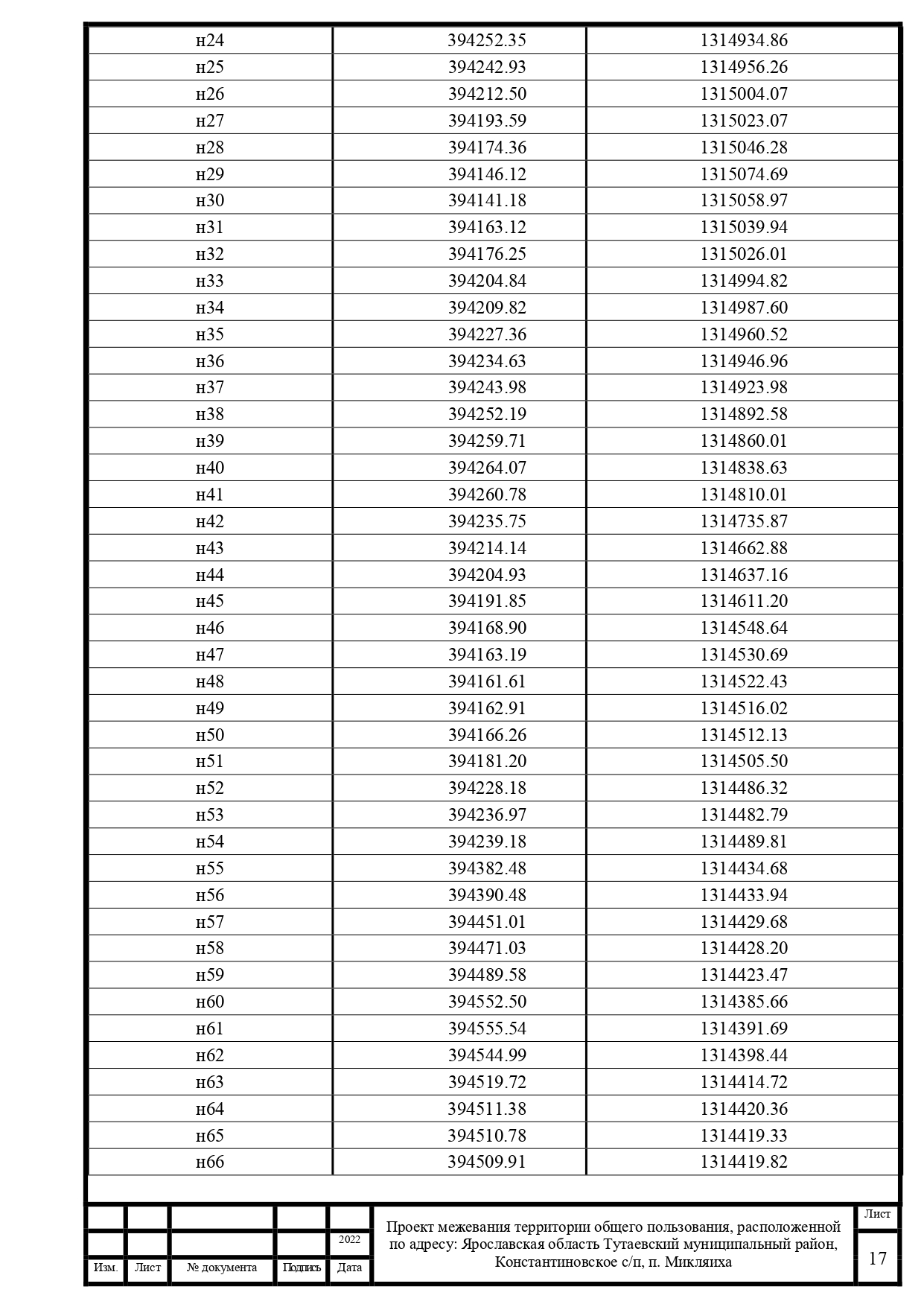 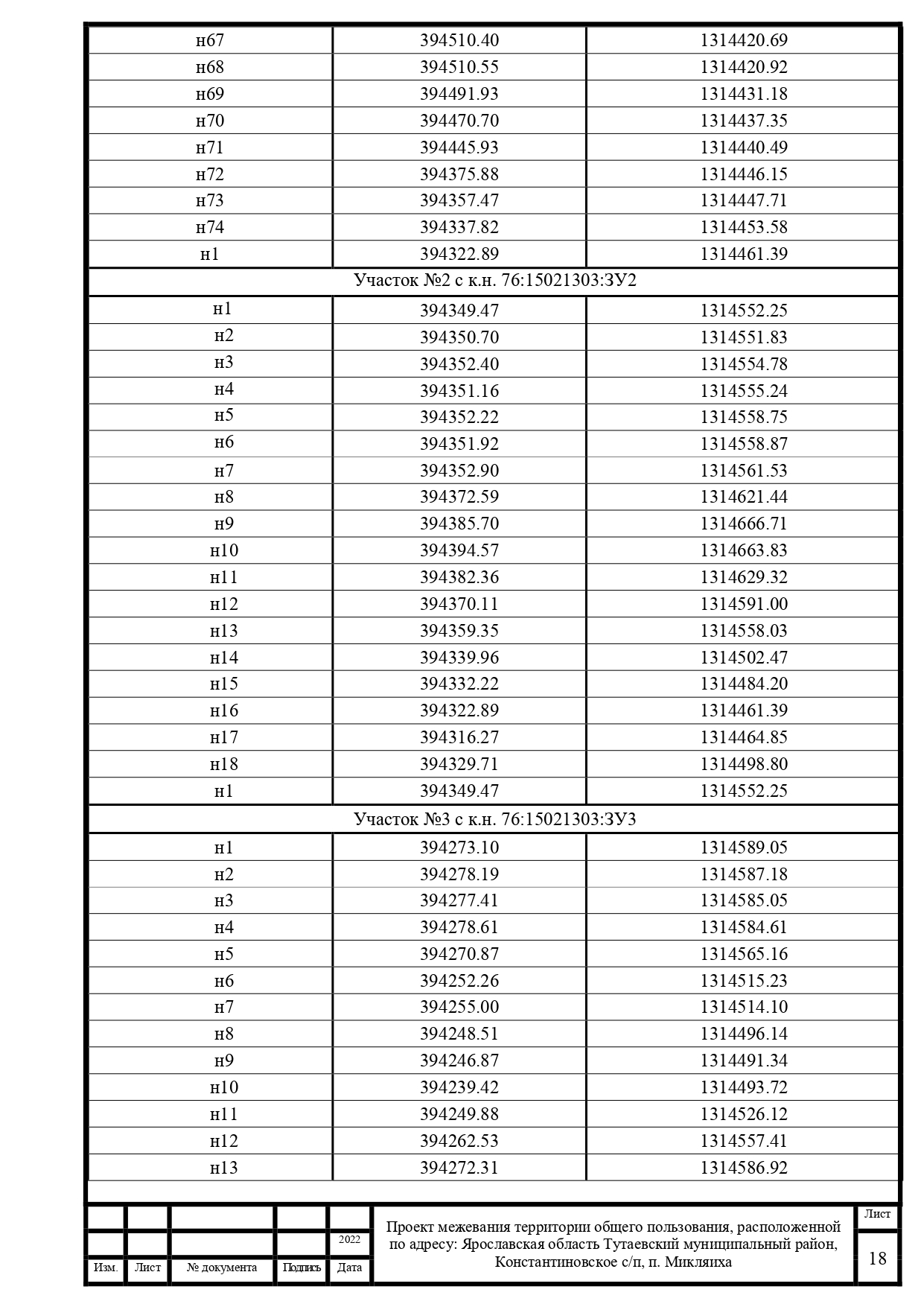 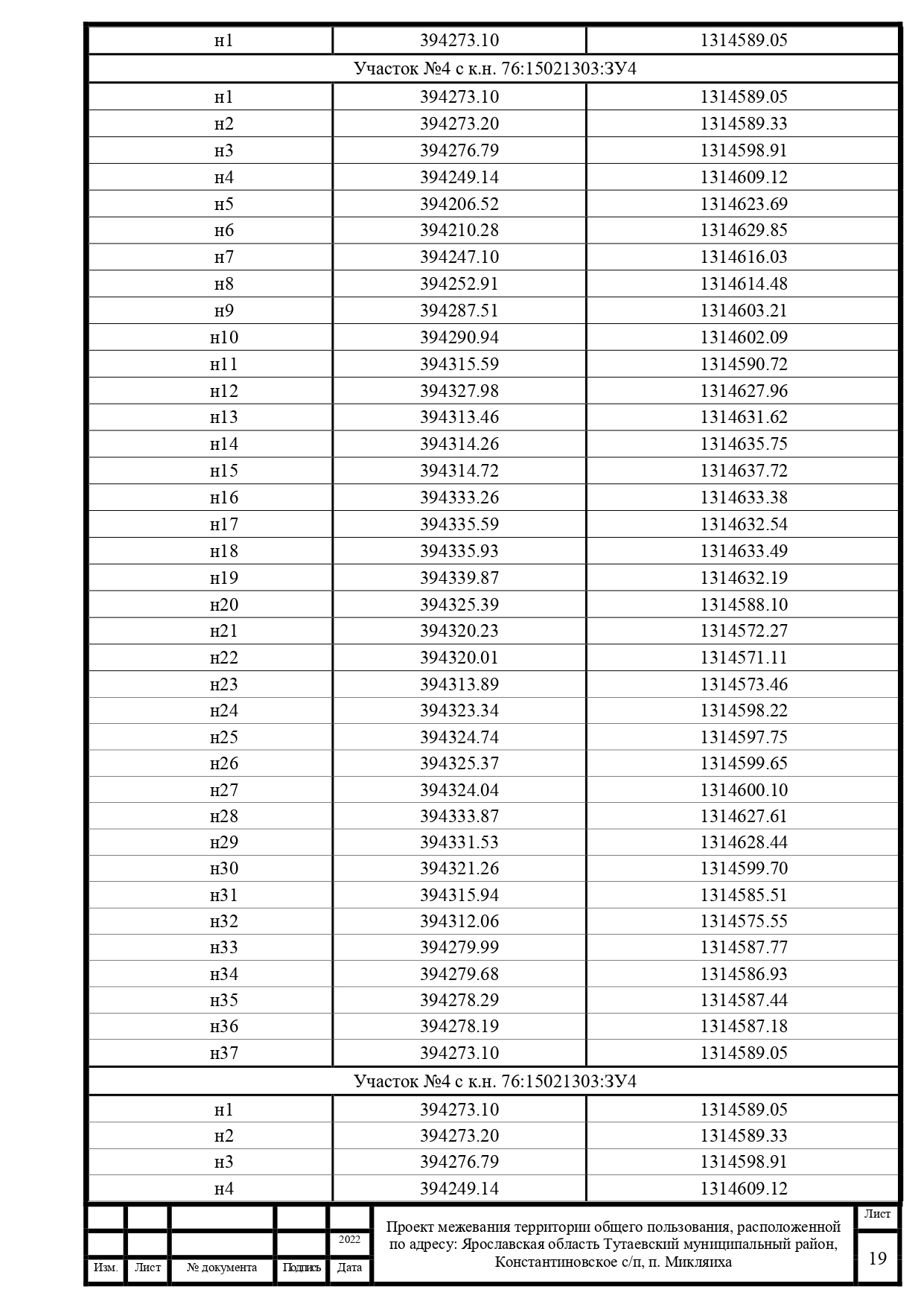 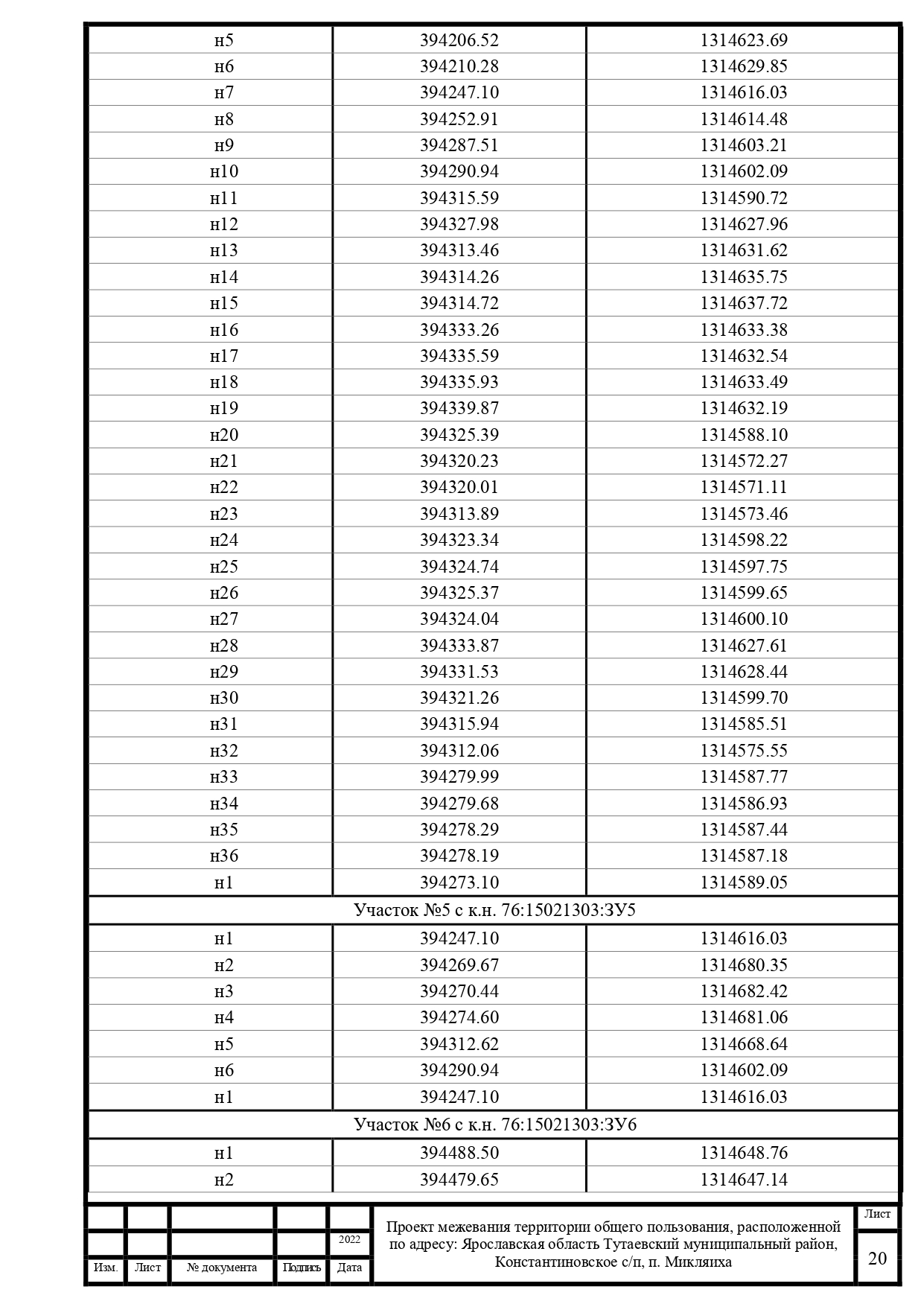 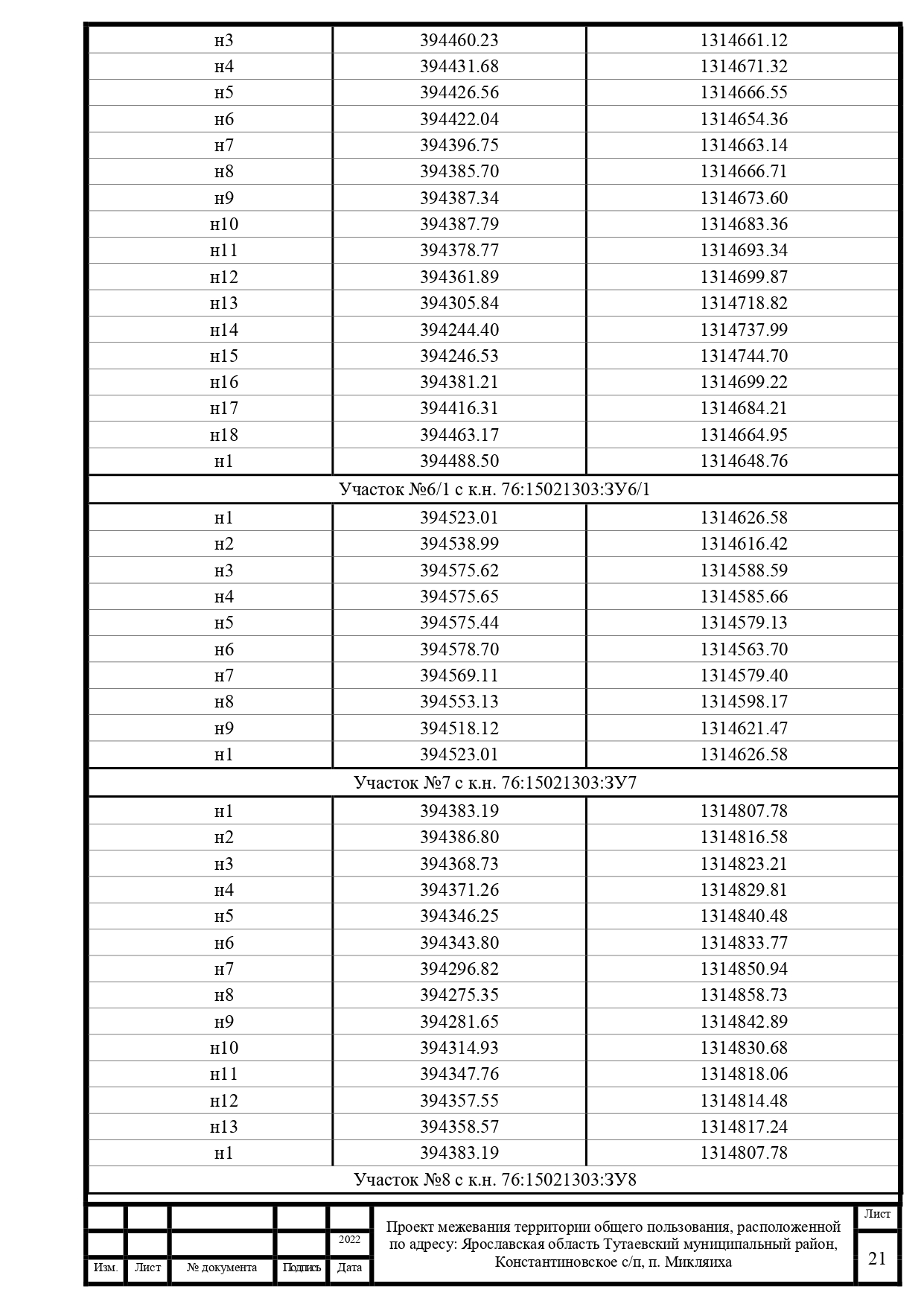 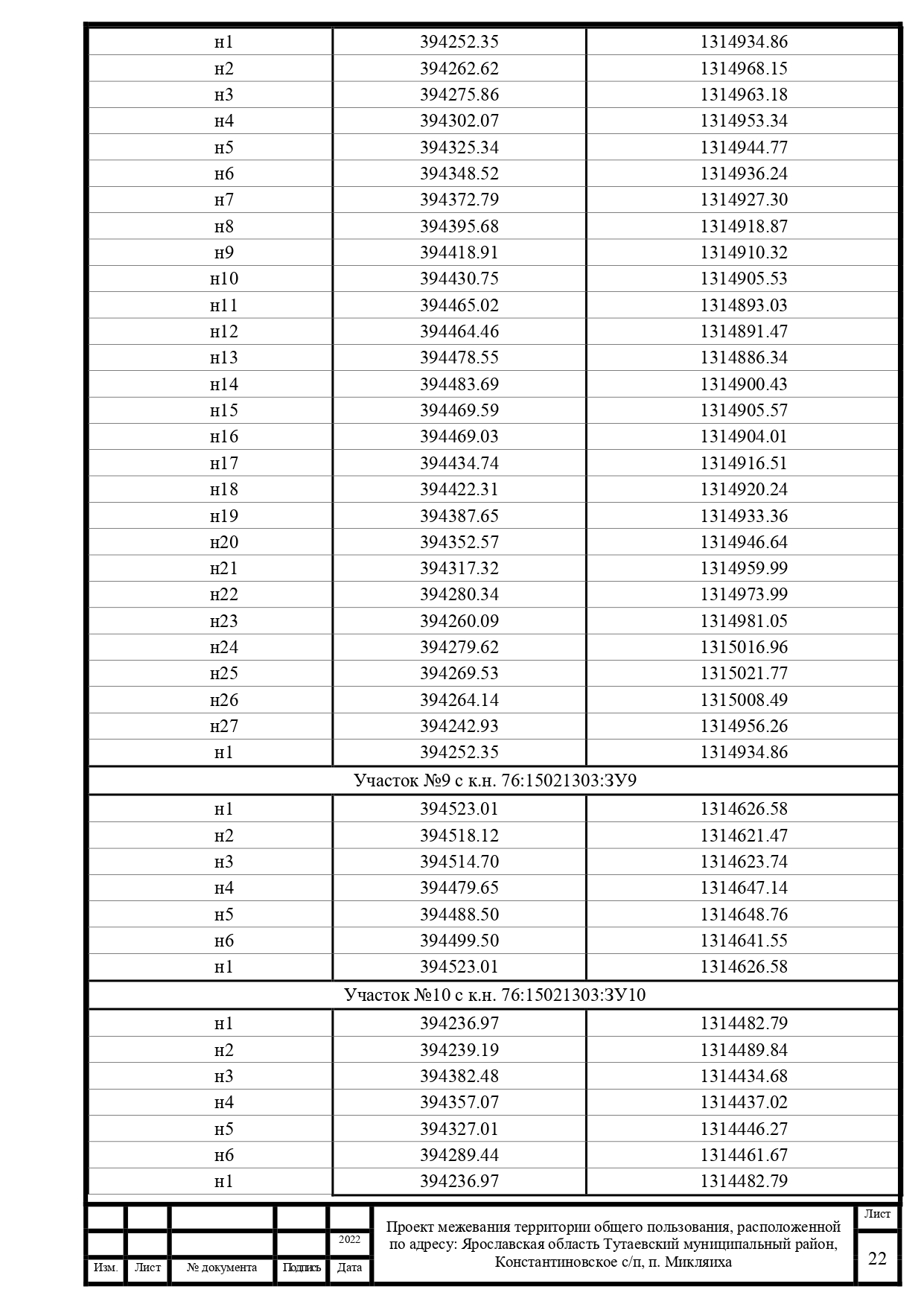 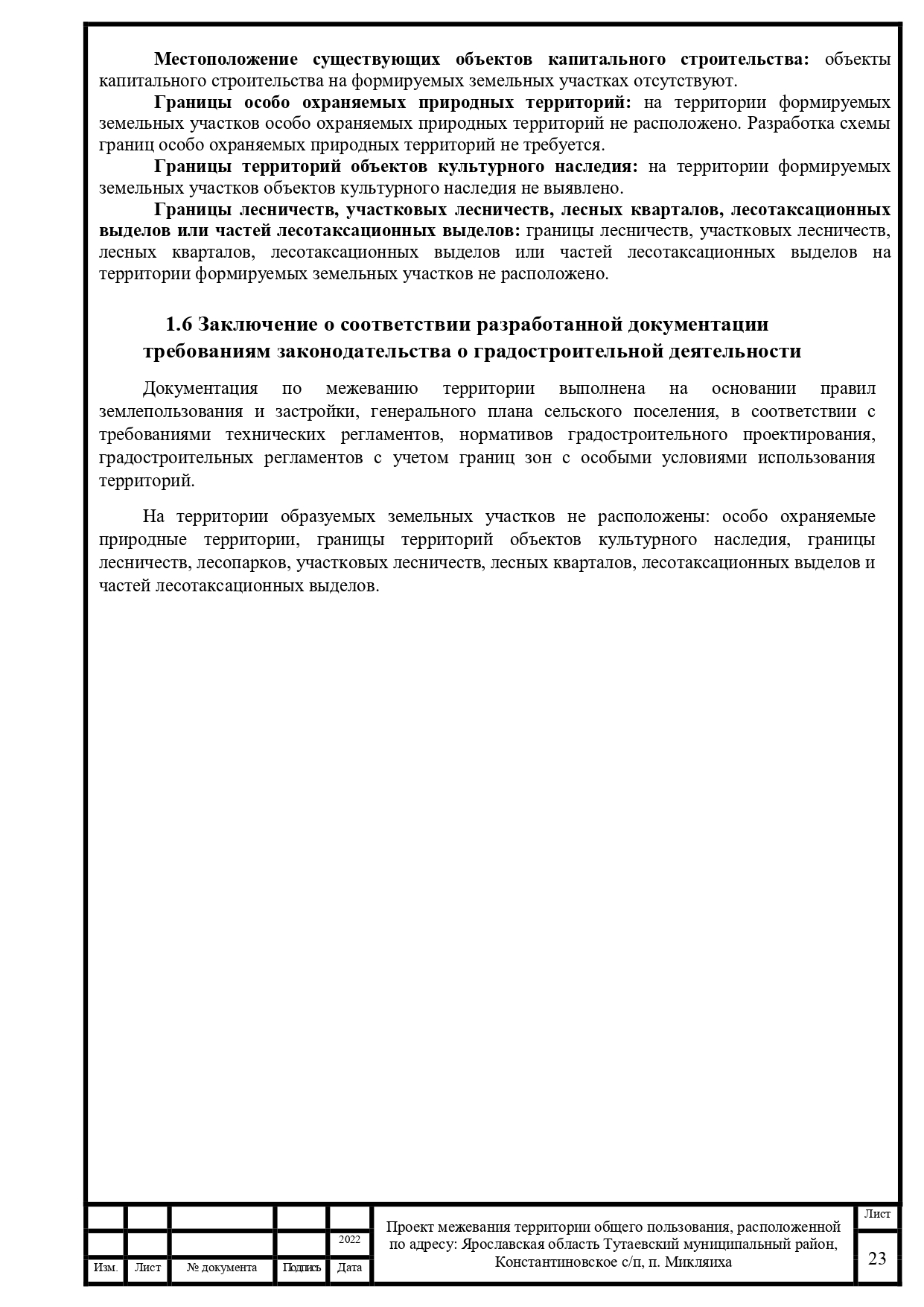 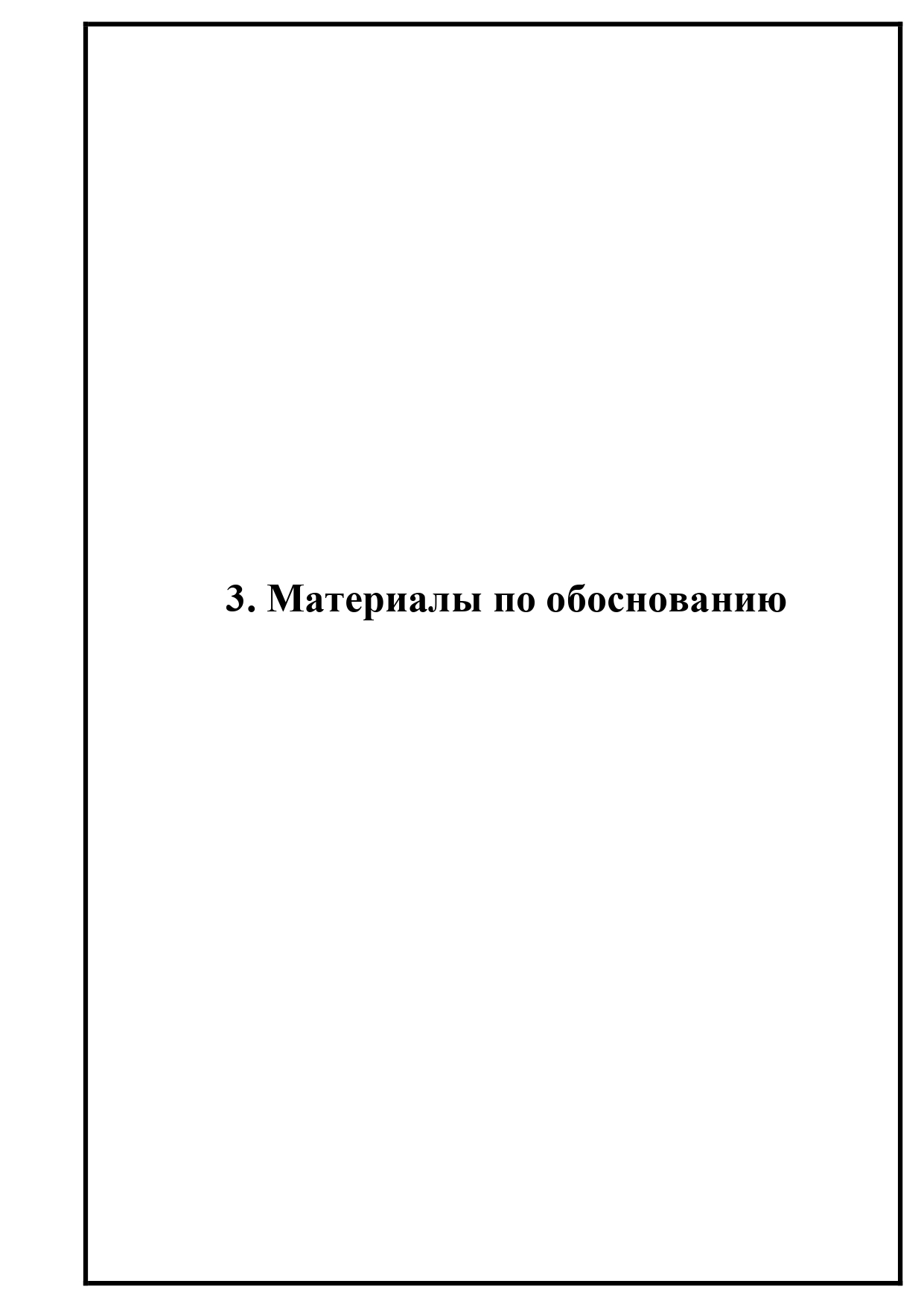 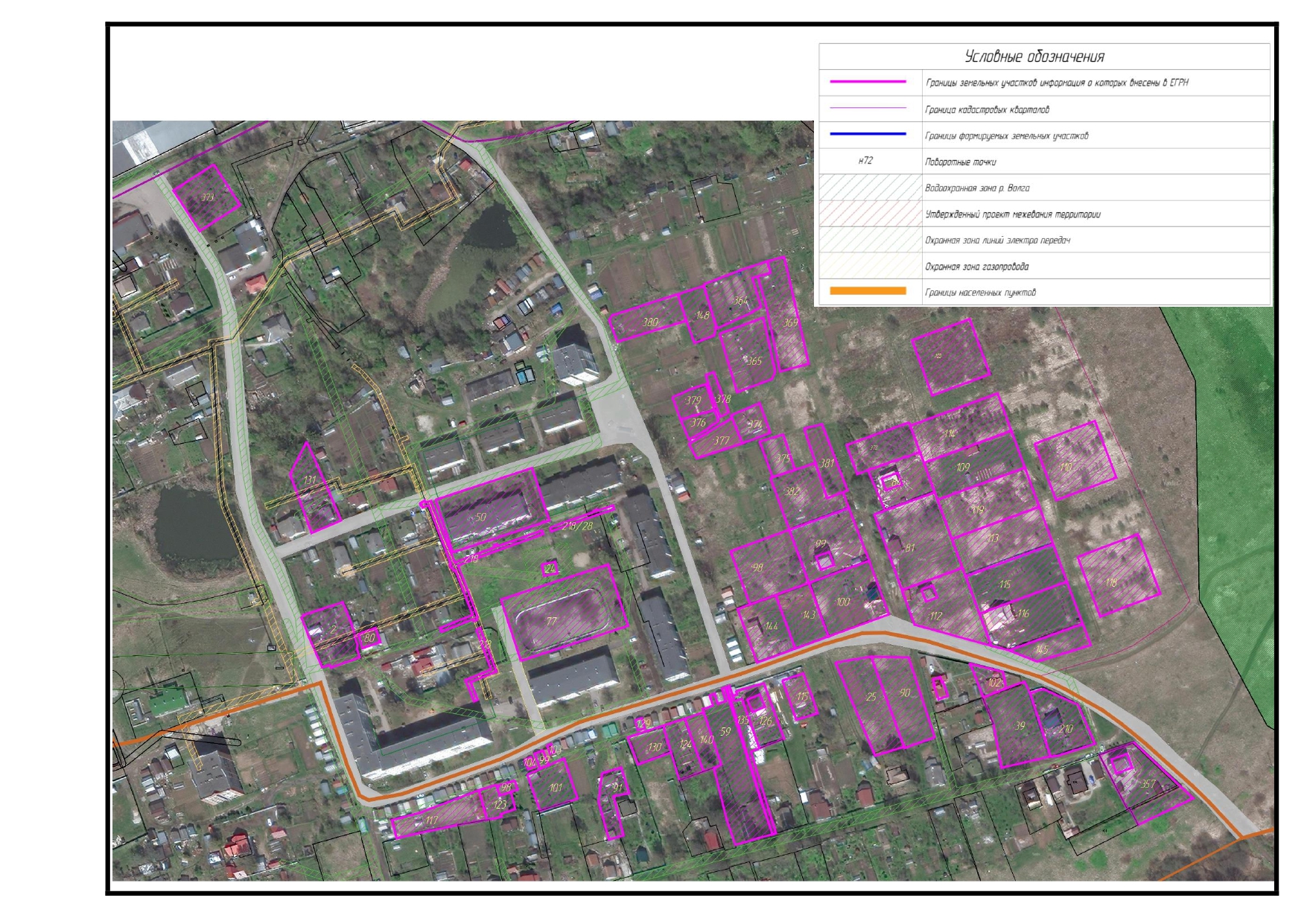 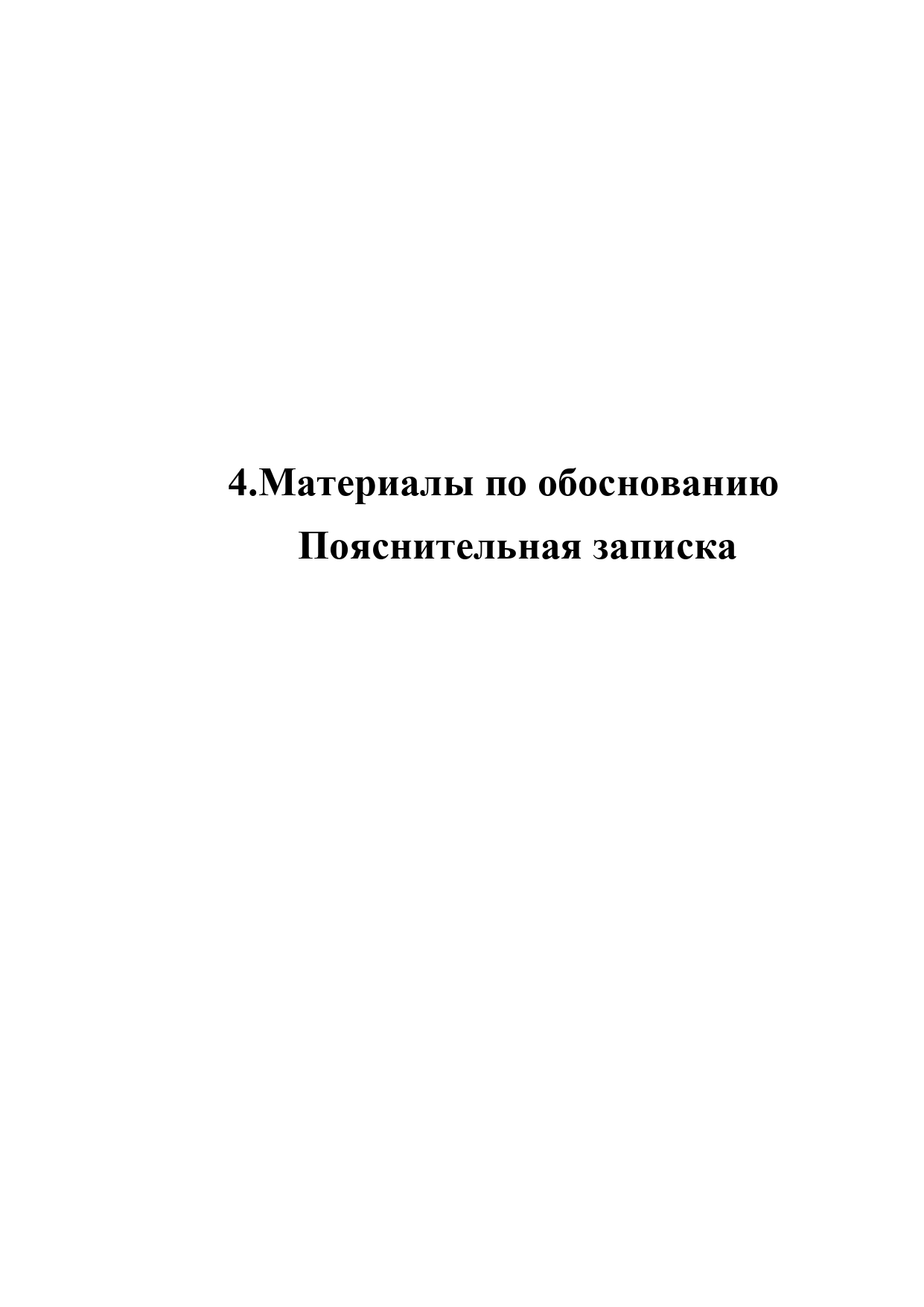 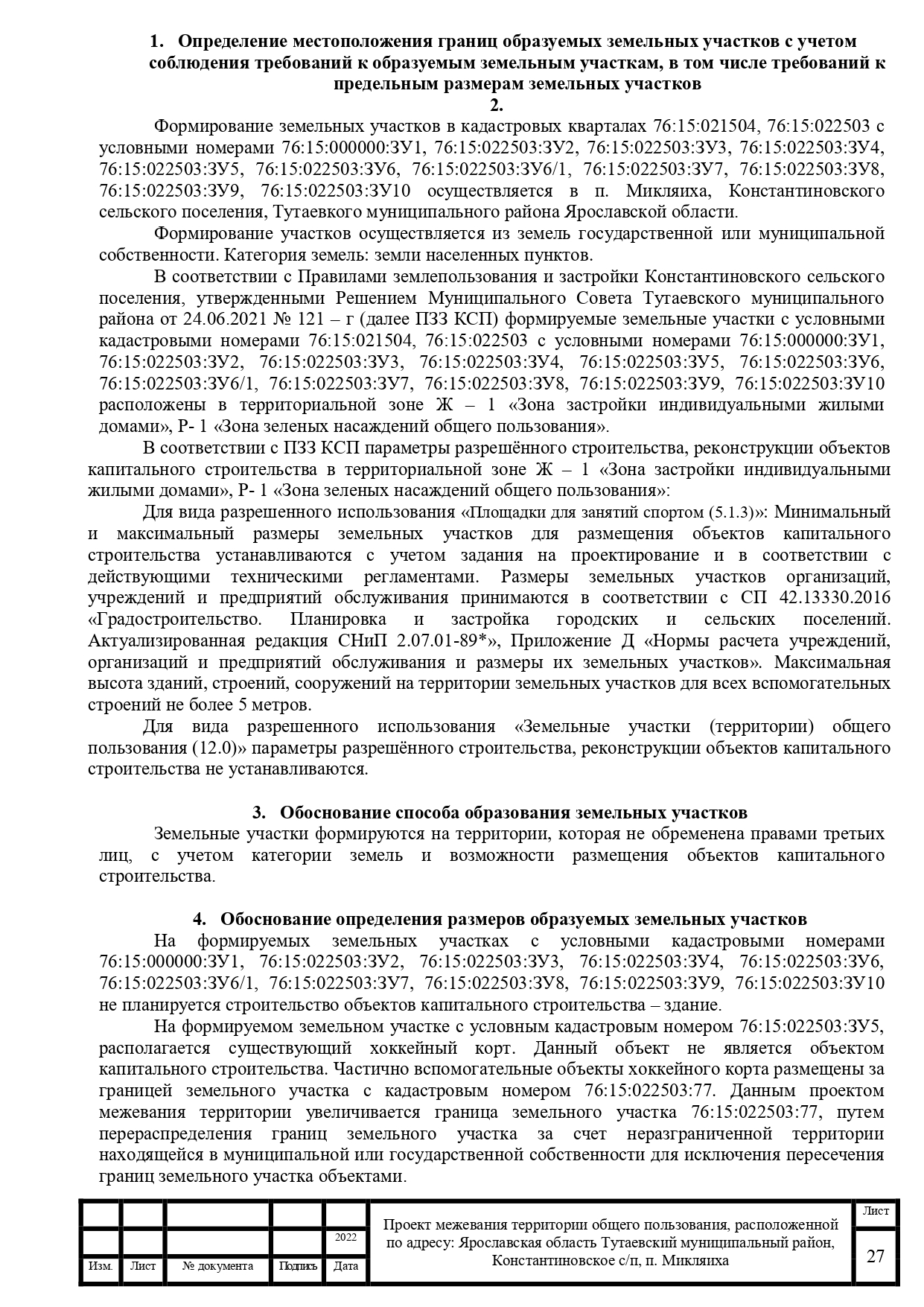 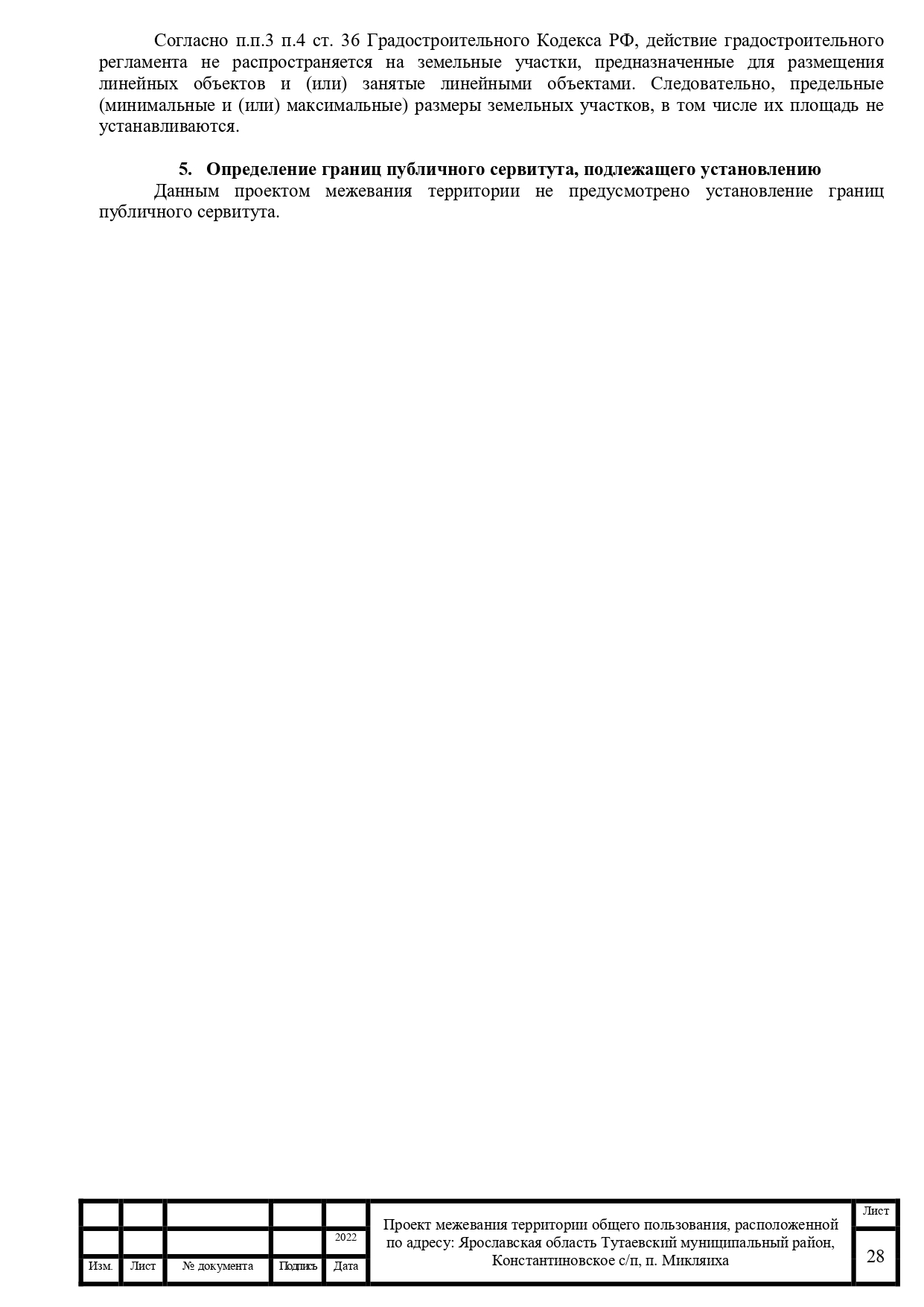 Приложение 2к постановлению Администрации Тутаевского муниципального районаот _____________ № ___СОСТАВоргкомитета по проведению общественных обсуждений по проекту постановления Администрации ТМР «Об утверждении проекта межевания территории общего пользования, расположенной по адресу: Ярославская область, Тутаевский муниципальный район, Константиновское с/п, п. Микляиха»1.    Касьянова Екатерина Николаевна – начальник управления архитектуры и градостроительства Администрации Тутаевского муниципального района – главный архитектор Тутаевского муниципального района - председатель оргкомитета.2.  Петрова Анна Евгеньевна – И.о. заместителя Главы Администрации Тутаевского муниципального района по имущественным вопросам – директора департамента муниципального имущества Администрации Тутаевского муниципального района - заместитель председателя оргкомитета.3.  Ионина Юлия Александровна – главный специалист управления архитектуры и градостроительства Администрации Тутаевского муниципального района – секретарь оргкомитета.ОПОВЕЩЕНИЕ О НАЧАЛЕ ОБЩЕСТВЕННЫХ ОБСУЖДЕНИЙНа общественные обсуждения представляется проект постановления Администрации Тутаевского муниципального района «Об утверждении проект межевания территории общего пользования, расположенной по адресу: Ярославская область, Тутаевский муниципальный район, Константиновское с/п, п. Микляиха».Исполнитель – управление архитектуры и градостроительства Администрации Тутаевского муниципального района. Перечень информационных материалов к проекту:- проект межевания территории.Порядок проведения общественных обсуждений по проекту включает:1)  Размещение проекта и информационных материалов к нему на официальном сайте Администрации Тутаевского муниципального района и открытие экспозиции проекта.2)   Проведение экспозиции проекта.3) Сбор замечаний и предложений к проекту от участников общественных обсуждений в период размещения проекта и информационных материалов к нему, проведения экспозиции проекта. 4)    Подготовку и оформление протокола общественных обсуждений.5) Подготовку и опубликование заключения о результатах общественных обсуждений.Срок проведения общественных обсуждений с 27.05.2022 г. по 27.06.2022 г.Информационные материалы по теме общественных обсуждений представлены на экспозиции по адресу: Ярославская область, г. Тутаев, ул. Луначарского, д.105.Экспозиция открыта с 30.05.2022г.по 27.06.2022 г.(дата открытия экспозиции) (дата закрытия экспозиции)Часы работы: с 9.00 до 12.00 и с 13.00 до 16.00, на выставке проводятся консультации по теме общественных обсуждений 06.06.2022г., в 10.00.(дата, время)В период проведения общественных обсуждений участники общественных обсуждений имеют право представить свои предложения и замечания по обсуждаемому проекту посредством:- официального сайта;- в письменной форме в адрес организатора общественных обсуждений;- записи в книге (журнале) учета посетителей экспозиции проекта, подлежащего рассмотрению на общественных обсуждениях.Номера контактных справочных телефонов организатора общественных обсуждений:8 (48533) 2-13-12.Почтовый адрес организатора общественных обсуждений: 152300, Ярославская область, г.Тутаев, ул. Луначарского, д.105.Электронный адрес организатора общественных обсуждений arhitektura@tr.adm.yar.ru.Проект и информационные материалы к проекту будут размещены на официальном сайте:https://admtmr.ru/administratsiya-rayona/obshchestvennye-obsuzhdeniya.phpОрганизатор общественных обсуждений:Управление архитектуры и градостроительстваАдминистрации Тутаевского муниципального района.Администрация Тутаевского муниципального районаПОСТАНОВЛЕНИЕОт 20.05.2022 № 409-пг. Тутаев Администрация Тутаевского муниципального районаПОСТАНОВЛЕНИЕОт 20.05.2022 № 409-пг. Тутаев Приложение 1к постановлению Администрации Тутаевского муниципального районаОт 20.05.2022 № 409-пПроект 